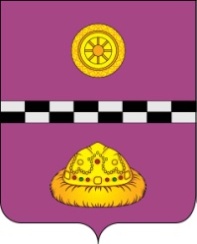 ПОСТАНОВЛЕНИЕот  15 апреля 2021 года						                         № 153  О признании утратившими силупостановлений администрациимуниципального района «Княжпогостский»В соответствии с Федеральным законом от 06.10.2003 № 131-ФЗ «Об общих принципах организации местного самоуправления в Российской Федерации», Уставом муниципального образования муниципального района «Княжпогостский», с целью упорядочения списков правовых актов муниципального района «Княжпогостский» ПОСТАНОВЛЯЮ:Признать утратившими силу: - постановление администрации муниципального района «Княжпогостский» от 30.12.2013 № 966 «Об утверждении муниципальной программы «Доступная среда»;- постановление администрации муниципального района «Княжпогостский» от 29.04.2020 № 371 «О внесении изменений в постановление администрации муниципального района «Княжпогостский» от 30.12.2013 № 966 «Об утверждении муниципальной программы «Доступная среда»;2. Настоящее постановление вступает в силу с момента его принятия и подлежит официальному опубликованию на сайте муниципального района «Княжпогостский».3. Контроль за исполнением настоящего постановления возложить на первого заместителя руководителя администрации М.В. Ховрина.Глава МР «Княжпогостский» - руководитель администрации                           		    	А.Л. Немчинов